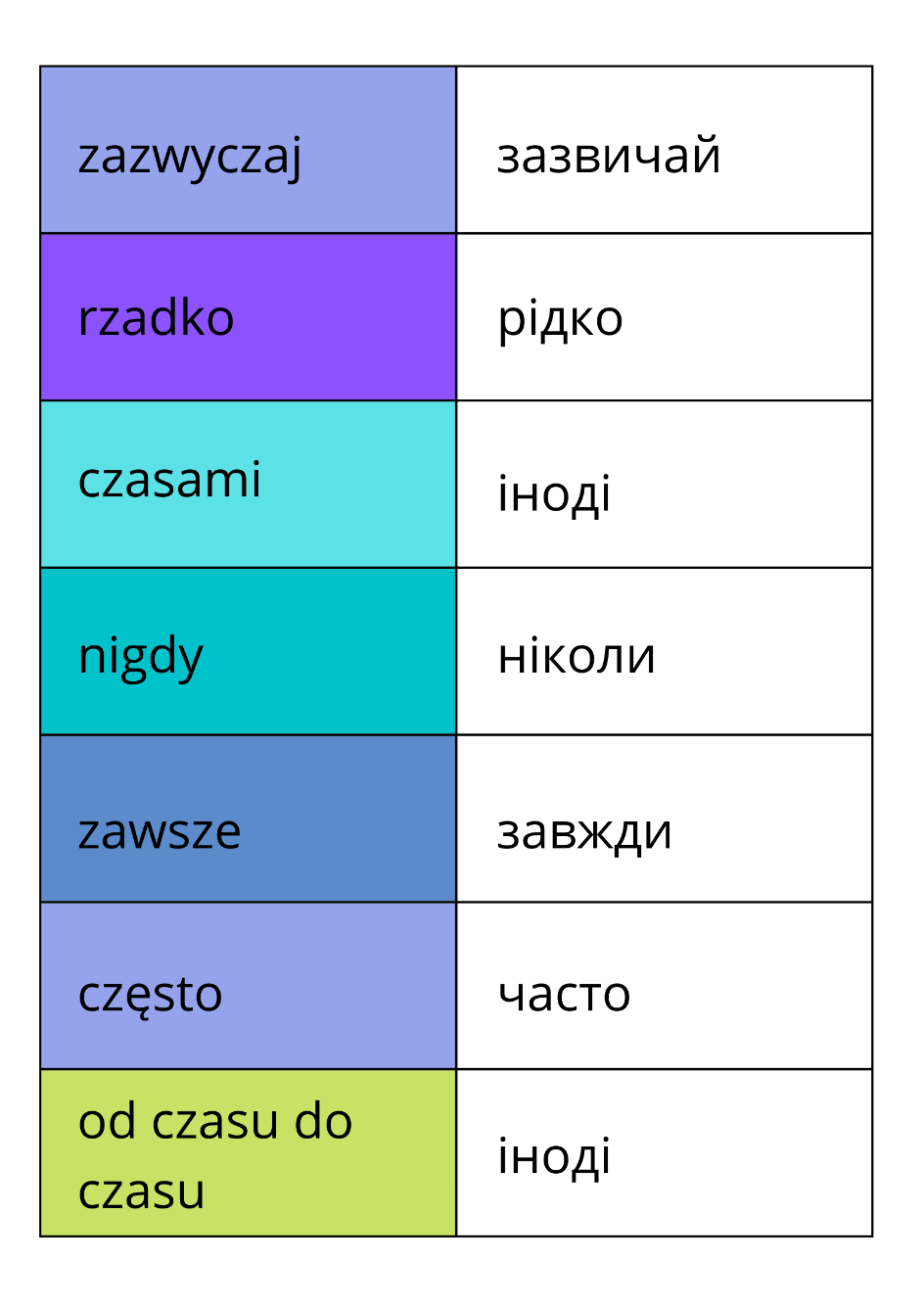 Rysunek  OkreśleniaTabela  OkreśleniaJęzyk polskiJęzyk ukraińskizazwyczajзазвичайrzadkoрідкоczasamiінодіnigdyНіколиzawszeЗавждиczęstoчастоod czasu do czasuіноді